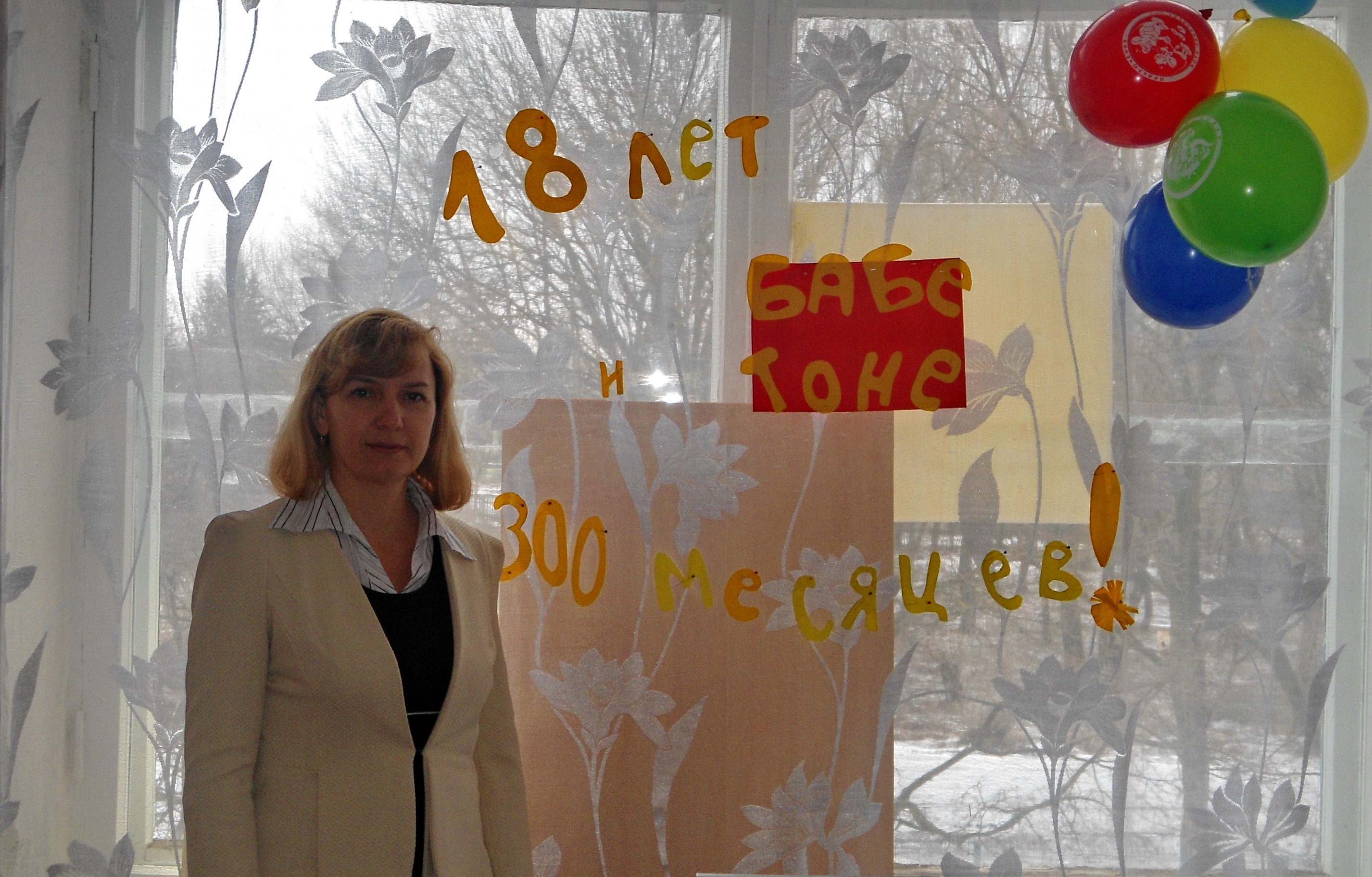 Деточкина Антонина АнатольевнаРодилась 06.03.1972 года, россиянка.1 сентября 1979 года поступила в первый класс Щедровской восьмилетней школы, окончила школу  в июне 1987 года.1 сентября 1987 поступила в Каменское педагогическое училище Ростовской области, окончила в 1991 году по специальности «Преподавание в начальных классах общеобразовательной школы»28 июля 1991 года пришла работать в Щедровскую общеобразовательную школу учителем географии и технологии. В настоящее время работаю учителем математики, физики и технологии. Стаж педагогической деятельности 31 год.В 2006 году поступила на заочное обучение в РГПУ г. Ростов-на-Дону на специальность учитель математики. Окончила в 2012 году. В 2020 году прошла профессиональную переподготовку в ООО «Компьютер Инжиниринг Бизнес-Школа» по дополнительной профессиональной программе «Педагогика и психология», диплом предоставляет право на ведение профессиональной деятельности в сфере педагогики и психологии.В 2020 году принимала участие в муниципальном этапе конкурса «Учитель года 2020», награждена дипломом 2 степени муниципального этапа конкурса «Учитель года 2020» в номинации «Учитель года».Награждена «Благодарственным письмом Главы Администрации Чертковского района» «за большой личный вклад обучающихся, развитие их творческой активности и самостоятельности в связи с  профессиональным праздником Днем учителя» от 25.09.2020года за № 1055.Награждена Грамотой ОО Администрации Чертковского района Ростовской области «за значительные успехи в организации учебно-воспитательного процесса и в связи с профессиональным праздником – Днем учителя» от 24.09.2020 года за № 340.Курсы переподготовки по преподаваемым предметам, внеурочной деятельности и деятельности классного руководителя. ООО «Компьютер Инжиниринг Бизнес-Школа» «Математика», «Физика», «Технология» - в  объеме 144 ак.часа, 2022год., «Организация работы классного руководителя в современных условиях реализации ФГОС» в  объеме 144 ак.часа, 2021г., «Организация внеурочной деятельности в общеобразовательной школе в условиях ФГОС» в  объеме 144 ак.часа, 2022г..Хобби- вязанием крючком, вышивкой крестом, квиллингом, оригами.